AFT Guild, Local 1931UNION MEETINGThursday, March 7th, 20193:00–4:30, General Membership MeetingMesa College, Rooms MC-211 A/BI	APPROVAL OF AGENDAII	GUEST SPEAKER – Nicholas Acosta, Mesa College Student Democratic ClubIII	TREASURY/FISCAL – GibsonApproval of January Revenue and Expense ReportOther Funding RequestsCOPE Funding Request:  $5,000 for SD Democratic Party Annual DinnerTransfer to COPE – $100,000IV	REPORTS OF COMMITTEESPart-Time Faculty – JohnsonImmigration Rights – DavalosGuided Pathways – Duckles/MayhewLabor Council – Miller/RobinsonRetiree Chapter – MorganVEBA – Robinson/WatkinsProfessional Development – Curran Mentoring Program – FadnessV	POLITICAL ACTION/COMMUNITY OUTREACH – MillerSignificance of Oakland and West Virginia Labor ActionsGreen New Deal Resolution at CFTMay Day Action with the Labor CouncilCA Supreme Court Ruling on PensionsVI	MEMBERSHIP REPORT – SolórzanoVII	LEGAL/NEGOTIATION UPDATES – MahlerSDCCD Faculty NegotiationsPERB UPCs against GCCCD – ShortVIII	STATEWIDE LEGISLATIVE UPDATES – Mahlera)	CFT State Legislative Priorities for 2019Paid Maternity Leave – AB 500 (Gonzalez)Increasing Maximum Adjunct Load to 85% – AB 897 (Medina)Removing Performance Based Metrics from Funding Formula$150 million for more f/t faculty positions, $150 for p/t faculty office hoursGCCCD/SDCCD Governing Board Member Candidate Eligibility  AB 1150 (Gloria)b)   CSU American Institutions/California Government Requirement – McLeodIX	UPCOMING MEETINGS/CONFERENCES/EVENTSThirsty Thursday, March 14th, 5:30-7:00, Gordon Biersch, Mission ValleyCFT Convention, March 22-24, Biltmore Hotel, Los AngelesAFT Guild 1931 Events Calendar at www.aftguild.orgX	FOR THE GOOD OF THE ORDERXI	ADJOURNMENT – 4:30NEXT AFT GUILD UNION MEETING:  April 4th, 2019  City College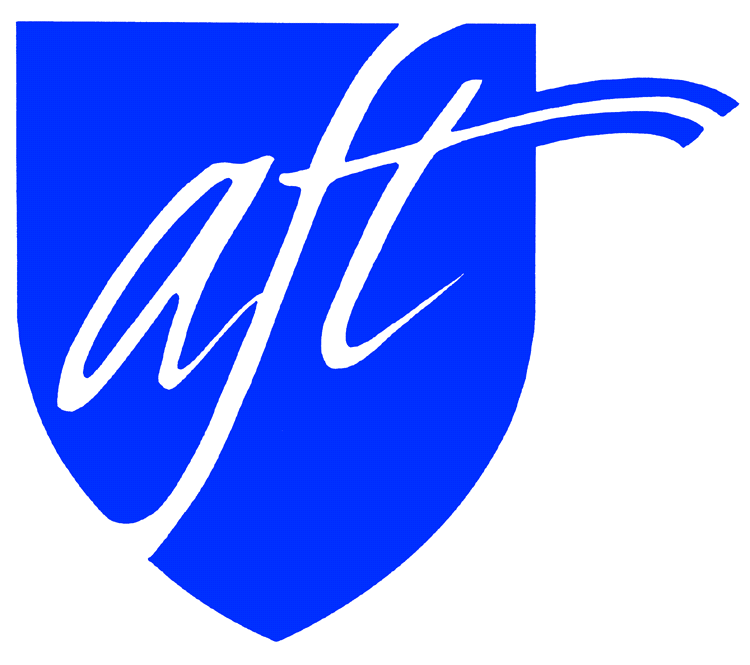 